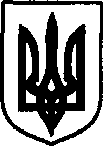 УКРАЇНАДунаєвецька міська рада VII скликанняР І Ш Е Н Н ЯСорок п'ятої сесії23 листопада 2018 р.				Дунаївці 				№6-45/2018рПро затвердження Програми зміцнення матеріально-технічної бази навчальних закладів Дунаєвецької міської ради на 2019-2021 рокиКеруючись статтею 26 Закону України «Про місцеве самоврядування в Україні», враховуючи рішення виконавчого комітету міської ради №169 від 17.10.2018р. «Про попередній розгляд проекту рішення міської ради «Про затвердження Програми зміцнення матеріально-технічної бази навчальних закладів Дунаєвецької міської ради на 2019-2021 роки», пропозиції спільних засідань постійних комісій від 20.11.2018 р. та 21.11.2018 р., міська радаВИРІШИЛА:1. Затвердити Програму зміцнення матеріально-технічної бази навчальних закладів Дунаєвецької міської ради на 2019-2021 роки (додається).2. Управлінню освіти, молоді та спорту Дунаєвецької міської ради (В.Колісник)  врахувати видатки на фінансування Програми зміцнення матеріально-технічної бази навчальних закладів Дунаєвецької міської ради на 2019-2021 роки в бюджетному запиті на 2019 рік.3. Контроль за виконанням даного рішення покласти на заступника міського голови Н.Слюсарчик, постійні комісії міської ради з питань планування, фінансів, бюджету та соціально-економічного розвитку (голова комісії Д.Сусляк) та з питань освіти, культури, охорони здоров’я, фізкультури, спорту та соціального захисту населення (голова комісії Р.Жовнір).Міський голова								В.ЗаяцьЗАТВЕРДЖЕНО:рішенням сорок п’яятої сесії міської ради VІІ скликання від 23.11.2018р. №6-45/2018рПРОГРАМА зміцнення матеріально-технічної бази навчальних закладів Дунаєвецької міської радина 2019-2021 роким.Дунаївці2018 рПаспорт програми2. Загальні положенняПрограма зміцнення матеріально-технічної бази навчальних закладів на 2019 – 2021 роки (далі - Програма) спрямована на створення оптимальних умов для забезпечення конституційних прав дітей і підлітків шкільного і дошкільного віку щодо доступності і безоплатності здобуття якісної дошкільної, загальної середньої та позашкільної освіти.У Програмі враховані основні положення, завдання і напрямки, що визначені:статтями 25, 79 Закону України «Про освіту»;статтями 5, 37 Закону України «Про загальну середню освіту»;статтями 19, 37, 38 Закону України «Про дошкільну освіту»;статтями   9, 10 Закону України «Про позашкільну освіту».3. Визначення проблеми, на розв'язання якої спрямована ПрограмаПротягом дії попередньої програми зміцнення матеріально-технічної бази навчальних закладів на 2016 – 2018 роки Управління освіти, молоді та спорту Дунаєвецької міської ради спільно з освітніми закладами громади за підтримки міської ради проведено значну роботу. Так за даний період:- здійснено капітальний ремонт по перекриттю даху Вихрівської ЗОШ І-ІІ ст.;- проведено реконструкцію внутрішньої системи опалення Дунаєвецької ЗОШ І-ІІІ ст. №2;- здійснено капітальний ремонт харчоблоку Дунаєвецької ЗОШ І-ІІІ ст. №4;- здійснено капітальний ремонт внутрішніх санвузлів початкових класів та коридору із заміною системи водопостачання Дунаєвецької ЗОШ І-ІІІ ст. №3;- проведено капітальний ремонт покрівлі переходу та спортивного залу Чаньківської ЗОШ І-ІІІ ст.;- придбано два газові котли для Зеленчанської ЗОШ І-ІІ ст.;- здійснено капітальний ремонт котельні із заміною котлів на твердому паливі у Миньковецькій ЗОШ І-ІІІ ст.;- капітальний ремонт системи опалення та теплового пункту Дунаєвецького НВК «ЗОШ І-ІІІ ст., гімназія»;- здійснено капітальний ремонт покрівлі з утепленням горищного перекриття, заміна віконних та дверних блоків у будівлі Дунаєвецької ЗОШ І-ІІІ ступенів №4 та Іванковецької ЗОШ І-ІІІ ступенів;- капітальний ремонт (заміна віконних та дверних блоків) у Миньковецькій ЗОШ І-ІІІ ст., В.Жванчицькій ЗОШ І-ІІІ ступенів, Голозубинецькій ЗОШ І-ІІІ ступенів;- капітальний ремонт будівлі (утеплення фасаду та горищного перекриття) Дунаєвецького НВК «ЗОШ І-ІІІ ступенів, гімназія» та інше.Проте матеріально-технічна база навчальних закладів потребує значного покращення. Є необхідність в проведенні капітальних ремонтів будівель, споруд та комунікацій навчальних закладів, виконання приписів Державних інспекцій України, положень відомчих нормативних актів, впровадження заходів енергозбереження.Потребують оновлення навчальні комп’ютерні комплекси  навчальних закладів та придбання комп’ютерної техніки для дошкільних навчальних закладів, необхідне забезпечення закладів освіти сучасною оргтехнікою для здійснення управлінської діяльності.Незважаючи на придбання 8 кабінетів математики, 3 кабінетів біології, 5 кабінетів фізики, 2 кабінетів хімії, 3 кабінетів інформатики та 2 кабінетів географії, загальноосвітні навчальні заклади громади потребують додаткового придбання сучасних технічних засобів навчання (мультимедійні проектори, мультимедійні дошки, сучасна аудіо техніка та відеоапаратура). Потребують оновлення шкільні меблі та парти. Необхідно поновити та поповнити навчально-наочне обладнання кабінетів історії, української та іноземної мов, спортивний інвентар, інструменти для трудового навчання тощо. Потребує додатково придбання та оновлення електрообладнання шкільних їдалень.Отже, створення необхідної матеріально-технічної бази є соціальною проблемою, для розв’язання якої необхідна координація зусиль виконавчого комітету, міської ради, управління освіти, молоді та спорту Дунаєвецької міської ради та громадськості.4. Мета та основні завдання ПрограмиМета цієї Програми полягає у збереженні та оновленні матеріально-технічної бази навчальних закладів громади, що сприятиме наданню якісних освітніх послуг, покращенню навчально-виховного процесу, збереження здоров’я учнів та вихованців. Основне завдання Програми забезпечити виконання наступних заходів:1. Впровадження енергозберігаючих проектів та заходів, як наслідок зменшення обсягів використання паливно-енергетичних ресурсів.2. Проведення капітальних ремонтів приміщень, в тому числі заміна віконних та дверних блоків на металопластикові енергозберігаючі.3. Обладнання автоматичною пожежною сигналізацією та системами оповіщення приміщень, обладнання будівель навчальних закладів пристроями блискавкозахисту, проведення вогнезахисної обробки дерев’яних конструкцій покрівель будівель закладів, придбання первинних засобів пожежогасіння.4. Проведення поточних та капітальних ремонтів навчальних приміщень.5. Придбання технологічного обладнання: електроплит, холодильників, морозильних камер, інше для оновлення існуючих.6. Оновлення меблів для навчальних закладів.7. Придбання навчальних комп’ютерних комплексів, сучасних технічних засобів навчання (мультимедійних проекторів, інтерактивних дощок), придбання персональних комп’ютерів.8. Продовження придбання комплектів сучасного обладнання для оснащення кабінетів базових дисциплін (фізики, хімії, біології, математики, географії), спортивного інвентарю.5. Фінансове та ресурсне забезпечення програмиДля досягнення цілей Програми потрібні відповідні обсяги фінансування. Тому необхідна концепція фінансування по окремих блоках та їх поетапне здійснення відповідно до бюджетних можливостей.Фінансування виконання Програми здійснюється за рахунок:- коштів державного та місцевого бюджетів (з урахуванням заходів, які фінансуються у рамках державних, регіональних та галузевих програм і проектів, що реалізуються);- інших джерел надходження, у тому числі, благодійних внесків.Прогнозований обсяг коштів, що необхідно залучити до виконання Програми передбачається в сумі  59922.6 тис.грн.2019 рік – 29080,1 тис.грн. 2020 рік – 16753,5 тис.грн.2021 рік – 14089 тис.грн.Головними розпорядниками бюджетних коштів з виконання заходів Програми є управління освіти, молоді та спорту Дунаєвецької міської ради.6. Результативні показникиВиконання Програми до 2021 року дасть змогу:- покращити матеріально-технічну базу навчальних закладів громади;- створити оптимальні умови для здійснення якісного навчально-виховного процесу;- виконати приписи Державних інспекцій України, положень відомчих нормативних актів, впровадження заходів енергозбереження;- сформувати засади здорового способу життя, для зменшення рівня захворюваності учнів і вихованців.7. Координація та контроль за ходом виконання ПрограмиКоординацію та організаційне супроводження виконання Програми здійснює управління освіти, молоді та спорту Дунаєвецької міської ради.Контроль за виконанням Програми здійснюється виконавчим комітетом Дунаєвецької міської ради та постійною комісією Дунаєвецької міської ради з питань освіти, культури, охорони здоров’я, фізкультури, спорту та соціального захисту населення.Управління освіти, молоді та спорту щорічно інформує міську раду про хід виконання Програми.До висвітлення питань щодо реалізації Програми залучаються засоби масової інформації.Обговорення стану виконання та проблем реалізації Програми здійснюється на засіданнях виконавчого комітету міської ради, колегіях управління освіти, молоді та спорту.Внесення змін до Програми здійснюється управління освіти, молоді та спорту за згодою міської ради.8. Перелік завдань і заходів ПрограмиСекретар міської ради					М.Островський1.Ініціатор розроблення програмиУправляння освіти, молоді та спорту Дунаєвецької міської ради2.Дата, номер і назва розпорядчого документа органу виконавчої влади про розроблення програмиРішення виконавчого комітету від 17.10.2018 р. №169Рішення сесії Дунаєвецької міської ради від 23.11.2018 р. №6-45/2018р3.Розробник програмиУправління освіти, молоді та спорту Дунаєвецької міської ради4.Співрозробники програми-5.Відповідальний виконавець програмиУправління освіти, молоді та спорту Дунаєвецької міської ради6.Учасники програмиУправління освіти, молоді та спорту Дунаєвецької міської ради, заклади загальної середньої освіти громади 7.Термін реалізації програми2019 – 2021 роки8.Перелік місцевих бюджетів, які беруть участь у виконанні програми Місцевий бюджет9.Загальний обсяг фінансових ресурсів, необхідних для реалізації програми, всього,у тому числі:59922,6 тис.грн.9.1.коштів місцевого бюджету9.2.коштів інших джерелЗаходи, які необхідно виконатиНазва навчальних закладівЗа роками (тис.грн.)За роками (тис.грн.)За роками (тис.грн.)Заходи, які необхідно виконатиНазва навчальних закладів201920202021Обладнання систем електро - газо - тепло - водо постачання вузлами обліку:- Заміна електролічильниківза планом4,56,09,0- Повірка газових лічильниківза планом6,08,012,0- Повірка теплових лічильниківза планом12,0-30,0- Повірка водяних лічильниківза планом6,07,05,0- Перевірка димових та вент.каналівза планом13,514,516,0- Повірка газових сигналізаторівза планом33,034,036,0Орієнтовна сума коштів75,069,5108,0Проведення капітальних ремонтів покрівель закладів освітиЗалісецький НВК «ЗОШ І-ІІ ст., ДНЗ»968,2Проведення капітальних ремонтів покрівель закладів освітиЗеленчанська ЗОШ І-ІІІ ст.790,0Проведення капітальних ремонтів покрівель закладів освітиГолозубинецька ЗОШ І-ІІІ ст.890,0Проведення капітальних ремонтів покрівель закладів освітиДунєвецький ЦРД «Пролісок» №2715,0Проведення капітальних ремонтів покрівель закладів освітиДунаєвецький ДНЗ №1»Ромашка»680,0Проведення капітальних ремонтів покрівель закладів освітиВоробіївська ЗОШ І-ІІ ст.190,0Проведення капітальних ремонтів покрівель закладів освітиЛисецький ДНЗ110,0Проведення капітальних ремонтів покрівель закладів освітиВ.Кужелівський НВК «ЗОШ І-ІІ ст.,ДНЗ»640,0Орієнтовна сума коштів2438,21795,0750,0Перевід на інший вид опалення та/або заміна старих газових котлів з низьким ККД та використаним ресурсомДунаєвецький ДНЗ №1 «Ромашка»(будівництво модульної газової тепло генераторної потужністю 188кВт)1275,9Перевід на інший вид опалення та/або заміна старих газових котлів з низьким ККД та використаним ресурсомІванковецька ЗОШ І-ІІІ ст. (будівництво модульної тепло генераторної станції на твердому паливі потужністю 200кВт)1500,0Перевід на інший вид опалення та/або заміна старих газових котлів з низьким ККД та використаним ресурсомНестеровецька ЗОШ І-ІІІ ст.  (будівництво модульної тепло генераторної станції на твердому паливі потужністю 200кВт)1500,0Перевід на інший вид опалення та/або заміна старих газових котлів з низьким ККД та використаним ресурсомГаннівський НВК«ЗОШ І-ІІІ ст,ДНЗ» (перевід з газу на альтернативне паливо)1460,0Перевід на інший вид опалення та/або заміна старих газових котлів з низьким ККД та використаним ресурсомЧаньківська ЗОШ І-ІІІ ст.(перевід з газу на альтернативне паливо)1540,0Перевід на інший вид опалення та/або заміна старих газових котлів з низьким ККД та використаним ресурсомЗеленчанська ЗОШ І-ІІІ ст. (перевід з газу на альтернативне паливо)1480,0Перевід на інший вид опалення та/або заміна старих газових котлів з низьким ККД та використаним ресурсомЛисецька ЗОШ І- ІІІ ст. (заміна котлів на альтернативне паливо)1510,0Орієнтовна сума коштів4275,92940,03050,0Заміна вікон на енергозберігаючіЗеленченська ЗОШ І-ІІ ст.210,0Заміна вікон на енергозберігаючіНестеровецька ЗОШ І-ІІІ ст.250,0Заміна вікон на енергозберігаючіЧаньківська ЗОШ І-ІІІ ст.395,0Заміна вікон на енергозберігаючіЛисецька ЗОШ І-ІІІ ст..427,0Заміна вікон на енергозберігаючіІванковецький ДНЗ40,0Заміна вікон на енергозберігаючіЗеленчанський ДНЗ30,0Заміна вікон на енергозберігаючіВ.Кужелівський НВК «ЗОШ І-ІІ ст.,ДНЗ»340,0Січинецький НВК «ЗОШ І-ІІ ст.,ДНЗ»210,0Орієнтовна сума коштів855,0497,0550,0Утеплення фасаду та горищного перекриттяДунаєвецька ЗОШ І-ІІІ ст. №36720,6Утеплення фасаду та горищного перекриттяДунаєвецька ЗОШ І-ІІІ ст. № 41700,0Утеплення фасаду та горищного перекриттяДунаєвецька ЗОШ І-ІІІ ст. № 22100,0Утеплення фасаду та горищного перекриттяІванковецька ЗОШ І-ІІІ ст.1750,0Утеплення фасаду та горищного перекриттяМиньковецька ЗОШ І-ІІІ ст..1930,0Орієнтовна сума коштів6720,63450,04030,0Реконструкція спортивного майданчика під футбольне поле з ігровими майданчиками та біговими доріжкамиДунаєвецька ЗОШ І-ІІІ ст. № 48210,9--Орієнтовна сума коштів8210,9--Будівництво спортивного майданчика (зі штучним покриттям)Дунаєвецька ЗОШ І-ІІІ ст. № 31499,0--1499,0--Проведення капітального ремонту системи опалення та водогонуРахнівський НВК «ЗОШ І-ІІІ ст., ДНЗ»960,0Проведення капітального ремонту системи опалення та водогонуЗеленчанська ЗОШ І-ІІ ст.1080,0Проведення капітального ремонту системи опалення та водогонуДунаєвецька ЗОШІ-ІІІ ст. № 41250,0Проведення капітального ремонту системи опалення та водогонуДунаєвецька ЗОШ І-ІІІ ст. № 33250,0Проведення капітального ремонту системи опалення та водогонуІванковецька ЗОШ І-ІІІ ст.1150,0Проведення капітального ремонту системи опалення та водогонуМиньковецька ЗОШ І-ІІІ ст..930,0Орієнтовна сума коштів1250,04180,02230,0Капітальний ремонт їдальніДунаєвецька ЗОШ І-ІІІ ст.№21470,0Капітальний ремонт їдальніДунаєвецька ЗОШ І-ІІІ ст. №31490,0Капітальний ремонт їдальніДунаєвецький НВК «ЗОШ І-ІІІ ст., гімназія»900,00Капітальний ремонт їдальніВ.Жванчицька ЗОШ І-ІІІ ст.760,0Капітальний ремонт їдальніІванковецька ЗОШ І-ІІІ ст.790,0Капітальний ремонт їдальніДунаєвецький ДНЗ №5810,0Капітальний ремонт їдальніВ.Побіянська ЗОШ І-ІІІ ст..380,0Орієнтовна сума коштів2390,02280,01930,0Капітальний ремонт каналізаційної системиДунаєвецький ДНЗ №522,0Капітальний ремонт каналізаційної системиЗеленчанський ДНЗ18,0Орієнтовна сума коштів-22,018,0Ремонт та заміна огорожі закладуРахнівський НВК«ЗОШ І-ІІІ ст,ДНЗ»80,0Ремонт та заміна огорожі закладуДунаєвецький ДНЗ №190,0Ремонт та заміна огорожі закладуГолозубинецький ДНЗ28,0Ремонт та заміна огорожі закладуМ.Побіянський ДНЗ39,0Орієнтовна сума коштів80,0129,028,0Обладнання автоматичної пожежної сигналізаціїЗНЗ (за потреби)15,017,018,0Обладнання автоматичної пожежної сигналізаціїДНЗ (за потреби)6,06,07,0Орієнтовна сума коштів21,023,025,0Ремонт пристроїв блискавко-захисту закладів освітиЗНЗ (за потреби)20,020,020,0Ремонт пристроїв блискавко-захисту закладів освітиДНЗ (за потреби)10,010,010,0Орієнтовна сума коштів30,030,030,0Проведення вогнезахисної обробки дерев’яних конструкцій покрівель приміщень закладів освітиЗНЗ (за потреби)60,070,070,0Проведення вогнезахисної обробки дерев’яних конструкцій покрівель приміщень закладів освітиДНЗ (за потреби)50,050,050,0Орієнтовна сума коштів110,0120,0120,0Придбання первинних засобів пожежогасінняЗНЗ (за потреби)25,026,028,0Придбання первинних засобів пожежогасінняДНЗ (за потреби)17,518,017,0Орієнтовна сума коштів42,544,045,0Заміна освітлювальних приладів на енергозберігаючіЗНЗ (за потреби)8,010,010,0Заміна освітлювальних приладів на енергозберігаючіДНЗ (за потреби)3,04,04,0Орієнтовна сума коштів11,014,014,0Придбання технологічного обладнання для харчоблоківЗНЗ (за потреби)55,070,075,0Придбання технологічного обладнання для харчоблоківДНЗ (за потреби)35,040,040,0Орієнтовна сума коштів90,0110,0115,0Придбання шкільних парт та кришок партЗНЗ (за потреби)190,0195,0195,0Придбання шкільних парт та кришок партОрієнтовна сума коштів190,0195,0195,0Придбання шкільних дошокЗНЗ (за потреби)303232Орієнтовна сума коштів303232Придбання навчальних комп’ютерних комплексів для здійснення навчально-виховного процесуЗНЗ (за потреби)190200200Орієнтовна сума коштів190200200Придбання мультимедійних проекторівтаінтерактивних комплексівДНЗ (за потреби)130140140Орієнтовна сума коштів130140140Придбання комплектуючих для комп’ютерівЗНЗ (за потреби)121515Придбання комплектуючих для комп’ютерівДНЗ (за потреби)788Орієнтовна сума коштів192323Придбання комплектів обладнання для оснащення кабінету фізикиЗНЗ (за потреби)809090Орієнтовна сума коштів809090Придбання комплектів обладнання для оснащення кабінету хіміїЗНЗ(за потреби)758383Орієнтовна сума коштів758383Придбання комплектів обладнання для оснащення кабінету біологіїЗНЗ (за потреби)738080Орієнтовна сума коштів738080Придбання комплектів обладнання для оснащення кабінету математикиЗНЗ (за потреби)506565Орієнтовна сума коштів506565Придбання комплектів обладнання для оснащення кабінету географіїЗНЗ (за потреби)506565Орієнтовна сума коштів506565Придбання програмного забезпечення для комп’ютерівЗНЗ (за потреби)101213Придбання програмного забезпечення для комп’ютерівДНЗ (за потреби)455Орієнтовна сума коштів141718Придбання спортивногообладнання та інвентаряЗНЗ (за потреби)202424Придбання спортивногообладнання та інвентаряДНЗ (за потреби)151919Орієнтовна сума коштів354343Виготовлення актів на землюЗНЗ (за потреби)15,014,014,0Виготовлення актів на землюДНЗ (за потреби)12,012,011,0Орієнтовна сума коштів27,026,025,0Виготовлення технічної документації на будівліЗНЗ (за потреби)8,07,0-Виготовлення технічної документації на будівліДНЗ (за потреби)10,010,010,0Орієнтовна сума коштів18,017,010,0Орієнтовна сума коштів на 2019-2021 роки29080,116753,514089